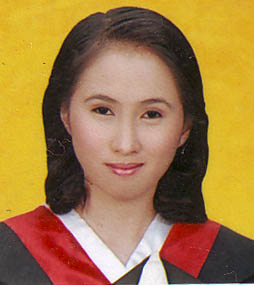 CAREER OBJECTIVE:		To held the standard of care to patients in accordance to the nursing profession.Professional Qualifications:	Registered NursePassed the Nursing Licensure Exam of December 2010SKILLS:			Excellent communication skills Excellent interpersonal skills Proficient  in Microsoft Word, Excel, PowerPoint and Access EMPLOYEMNT HISTORY:	 RECOLETOS 				January 2011-April 2011 RESEARCH DEPARTMENT Worked as an evaluator together with the research team in the evaluation of teachers.UNIVERSITY OF SAN JOSE RECOLETOS 				April 2009- June 2009Participate in NURSING ENHANCEMENT SKILLS (204 HOURS) on DIFFERENT affiliated HOSPITALS VICENTE SOTTO MEMORIAL MEDICAL CENTER 			April 13- April 25 2009PSYCHIATRIC UNITCoordinate with staff nurses and physicians on patient’s needs and requirements.Assist the staff nurse in maintaining accurate, detailed reports and records of patients. Maintain the therapeutic communication with the patient.CEBU CITY MEDICAL CENTER 						April 28 – May 16 2009			EMERGENCY ROOM Assisted surgeons minor surgeries and performs any combination of the following tasks :Anticipated the patient’s needs in an emergency situation.Assisted the physicians in dealing with minor surgeries.Followed the physician’s order in giving emergency medicationsMonitored patient’s vital signs.Thoroughly assessed the patients and update the physicians about the patient’s status before transferring to their respective room.VICENTE SOTTO MEMORIAL MEDICAL CENTER 			May 18 – May 23 2009OPERATING ROOMAssisted surgeons major surgeries and performs any combination of the following tasks either before, during, or after an operation :placing equipment and supplies in operating room according to surgeon's instruction; arrange instruments under direction of nurse; maintain specified supply of fluids for use during operation; adjust lights and equipment as directed; hand instruments and supplies to surgeon, hold retractors, and cut sutures as directed; count sponges, needles, and instruments used during operation, clean operating room.PERPETUAL SUCCOUR HOSPITAL 					May 25 –June 6 2009WARD 2BProvide information to patient’s about the objectives of the healthcare teamMaintain the safe patient care condition.Interpret, and evaluate to identify and assess patient's condition and health needs. Record patients' medical information and vital signs.Monitor all aspects of patient care, including diet and physical activityImplement the physician’s order with knowledge skills and attitude, especially in giving medications.Evaluate and disseminate the diagnostic tests ,findings to the healthcare team whether the patient meet the certain objectives.Carry out physician’s order of discharge.EDUCATIONAL ATTAINMENT:Completed the Certification for Basic Computer Skills 		July 2011  , 	 			Graduated Bachelor of Science in Nursing 				March 2010 of  Recoletos, 			High School Diploma							March 2006  , Boljoon Cebu 				Professional Memberships:	Member of the Philippine Nurses Association - February 2011 to presentYouth Volunteer- Philippine Red Cross,  ChapterInterests:			, Surfing the netPersonal Information	:	Date of Birth:			July 20 1989Citizenship:			FilipinoGender:			FemaleReferences:To be furnished upon request.